Hierbij bied ik u de nota naar aanleiding van het verslag alsmede een nota van wijziging inzake het bovenvermelde voorstel aan.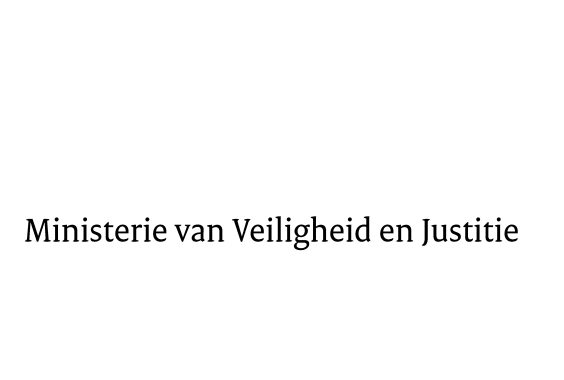 > Retouradres Postbus 20301 2500 EH  Den Haag> Retouradres Postbus 20301 2500 EH  Den HaagAan de Voorzitter van de Tweede Kamerder Staten-GeneraalPostbus 200182500 EA  DEN HAAGAan de Voorzitter van de Tweede Kamerder Staten-GeneraalPostbus 200182500 EA  DEN HAAGDatum29 oktober 2013OnderwerpVoorstel van wet tot wijziging van de Vreemdelingenwet 2000 en de Algemene wet bestuursrecht ter uitvoering van de verordening (EU) nr. 604/2013 van het Europees Parlement en de Raad van 26 juni 2013 tot vaststelling van de criteria en instrumenten om te bepalen welke lidstaat verantwoordelijk is voor de behandeling van een verzoek om internationale bescherming dat door een onderdaan van een derde land of een staatloze bij een van de lidstaten wordt ingediend (PbEU 2013, L 180) (Kamerstukken 33699)Directie Wetgeving en Juridische ZakenSector Staats- en bestuursrechtTurfmarkt 1472511 DP  Den HaagPostbus 203012500 EH  Den Haagwww.rijksoverheid.nl/venjOns kenmerk443101Bij beantwoording de datum en ons kenmerk vermelden. Wilt u slechts één zaak in uw brief behandelen.